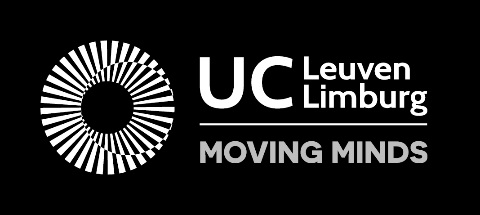 Aandachtsdeficiëntie/hyperactiviteitsstoornis Diagnostische criteriaHet hoofdkenmerk van Attention Deficit Hyperactivity Disorder (ADHD) is een aanhoudend patroon van onoplettendheid en/of hyperactiviteit-impulsiviteit die het functioneren of de ontwikkeling belemmert (criterium A). Deze kernsymptomen ontwikkelen zich al vroeg voor het 12de levensjaar (criterium C), en doen zich in verschillende contexten voor (criterium B). Daarnaast hebben de symptomen ook een duidelijke impact op het sociaal, beroepsmatig of andere belangrijke gebieden van het huidig functioneren (criterium D) en treden ze niet op in het beloop van schizofrenie of een andere psychotische stoornis en kunnen ze niet beter verklaard vanuit een andere psychische stoornis (criterium E) (APA, 2014). Het spreekt voor zich dat studenten die voldoen aan de criteria van de DSM-IV TR en ICD-10 ook in aanmerking komen voor registratie.Criteria waaraan de eigen documentatie van studenten met ADHD moet voldoen voor registratie Het verslag omvat een beschrijving van de aanleiding tot diagnostisch onderzoek en een anamnese waarin de beperkingen die de persoon ondervindt op diverse domeinen (thuis, school of andere belangrijke gebieden van het huidig functioneren) en die gerelateerd zijn aan de diagnose worden voldoende beschreven. Het verslag omvat een rapportering van uitgebreid onderzoek met vragenlijsten, observaties en kwalitatieve goede tests, uitgevoerd door een gespecialiseerd multidisciplinair team. Dit team omvat minimaal een psychiater of neuroloog. De diagnose ADHD kan niet gesteld worden alleen op basis van een of andere vragenlijst, gedragsschaal of gedragsobservatie; ook niet op basis van hersenonderzoek. Er is nood aan een volledige klinische en psychosociale evaluatie waarin aandacht besteed wordt aan het gedrag, de hinder en persistentie ervan in de diverse levensdomeinen en settings (de psychiatrische en ontwikkelingsgeschiedenis van betrokkene; observatierapportage van psychische status; inventarisatie en oppuntstelling van noden, geassocieerde problemen, contextuele factoren (gezin, sociaal, leren, werken) en lichamelijke gezondheid; de visie van de betrokkene (ook van kind of adolescent).Het verslag moet voldoende aantonen dat de diagnostisch criteria werden onderzocht en geeft weer op welke grond deze al dan niet zijn weerhouden of verworpen. Het verslag moet recent zijn (d.i. minder dan 4 jaar oud).Als een student met ADHD zich wenst te registreren en geen documentatie in zijn bezit heeft of documentatie heeft die niet voldoet aan de criteria van dit registratiesysteem, dan wordt de student het formulier “Attesteringsbundel studenten met Aandachtsdeficiëntie/hyperactiviteitsstoornis” meegegeven met de bedoeling dit te laten invullen door de (behandelend) (kinder- en jeugd) psychiater, neuroloog, neuropediater, erkend psycholoog of geregistreerd orthopedagoog. Bron: https://assets.vlor.be/www.vlor.be/attachment/Handleiding%20voor%20het%20gebruik%20van%20de%20Vlor-registratieprocedure%20voor%20studenten%20met%20een%20functiebeperking%20%20versie%202019_0.pdf